Tableau d’aide au calcul de la monnaie :Exemple : Je dois faire 69 centimes = 60 + 9 J’utilise d’abord les plus grosses pièces :Tableau d’aide au calcul de la monnaie :Exemple : Je dois faire ……. centimes = ….. + …..J’utilise d’abord les plus grosses pièces :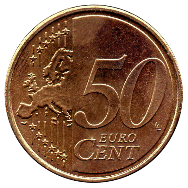 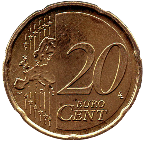 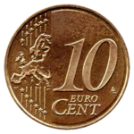 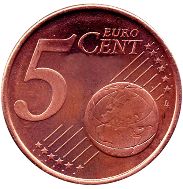 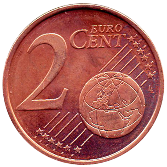 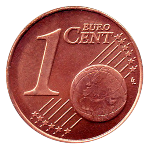 60950               10 (50 + 10 = 60)                  5                  2 (5 + 2 = 7)                  2 (7 + 2 = 9)Réponse : 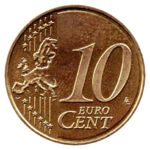 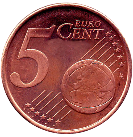 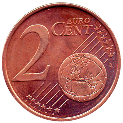 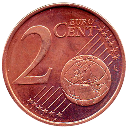 Réponse : 